Об утверждении Порядка проведения анализа осуществления главными администраторами средств бюджета муниципального района Пестравский Самарской области внутреннего финансового контроля и внутреннего финансового аудитаВ соответствии с пунктом 4 статьи 157 Бюджетного кодекса Российской Федерации, Федеральным законом от 06.10.2003 № 131-ФЗ «Об общих принципах организации местного самоуправления в Российской Федерации», руководствуясь статьями 41,43 Устава муниципального района Пестравский Самарской области, администрация муниципального района Пестравский ПОСТАНОВЛЯЕТ:Утвердить прилагаемый Порядок проведения анализа осуществления главными администраторами средств бюджета муниципального района Пестравский Самарской области  внутреннего финансового контроля и внутреннего финансового аудита (далее – Порядок).Опубликовать настоящее постановление в редакции газеты «Степь» и разместить на официальном Интернет - сайте муниципального района Пестравский.Контроль  за  исполнением настоящего постановления  возложить на руководителя аппарата администрации муниципального района Пестравский (Н.А. Завацких). Глава муниципального района Пестравский							             А. П. ЛюбаевУрубко Е.А 21302                                                                           Приложение                                                                                  к постановлению администрациимуниципального района Пестравский                                                           Самарской области                                                                                        От «___»_____________№________Порядок проведения анализа осуществления главными администраторами средств бюджета муниципального района Пестравский Самарской области внутреннего финансового контроля и внутреннего финансового аудитаI. Общие положения      1.1. Настоящий Порядок проведения анализа осуществления главными администраторами средств бюджета муниципального района Пестравский Самарской области внутреннего финансового контроля и внутреннего финансового аудита (далее - Порядок) разработан в целях организации проведения анализа осуществления главными распорядителями средств бюджета муниципального района Пестравский Самарской области, главными администраторами доходов бюджета муниципального района Пестравский Самарской области, главными администраторами источников финансирования дефицита бюджета администрации муниципального района Пестравский Самарской области (далее - главные администраторы бюджетных средств) внутреннего финансового контроля и внутреннего финансового аудита.      Органом контроля по проведению анализа осуществления главными администраторами средств бюджета муниципального района Пестравский Самарской области внутреннего финансового контроля и внутреннего финансового аудита является аппарат администрации муниципального района Пестравский Самарской области (далее – Орган контроля). Руководство Органа контроля осуществляет руководитель аппарата администрации муниципального района Пестравский Самарской области (далее – руководитель Органа контроля).      Обеспечение проведения анализа осуществления главными администраторами средств бюджета муниципального района Пестравский Самарской области внутреннего финансового контроля и внутреннего финансового аудита возлагается на ведущего специалиста муниципального района Пестравский по осуществлению внутреннего муниципального финансового контроля и контроля в сфере закупок (далее – специалист Органа контроля).1.2. Настоящий Порядок устанавливает требования к:- планированию Анализа;- проведению Анализа;- оформлению результатов Анализа;- составлению и представлению отчетности по результатам Анализа.1.3. Целью Анализа является формирование и направление главным администраторам средств бюджета муниципального района Пестравский рекомендаций по организации и осуществлению ими внутреннего финансового контроля и внутреннего финансового аудита.1.4. Задачами Анализа являются:оценка осуществления главными администраторами бюджетных средств внутреннего финансового контроля и внутреннего финансового аудита;выявление недостатков в осуществлении главными администраторами бюджетных средств внутреннего финансового контроля и внутреннего финансового аудита.1.5. Обмен информацией и документами Органа контроля и главных администраторов бюджетных средств при проведении Анализа осуществляется с использованием бумажного документооборота. При наличии технической возможности такой обмен осуществляется в электронном виде.II. Участники проведения Анализа2.1. Планирование, проведение и оформление результатов проведения Анализа, составление отчетности о результатах проведения Анализа, а также подготовка и направление информации о результатах осуществления главными администраторами бюджетных средств внутреннего финансового контроля и внутреннего финансового аудита осуществляется Органом контроля.2.2. Деятельность Органа контроля и главных администраторов бюджетных средств, связанная с проведением Анализа, осуществляется в соответствии с настоящим Порядком.III. Планирование Анализа3.1. Проведение Анализа подлежит ежегодному планированию.Планирование Анализа осуществляется Органом контроля как пункт Плана контрольной деятельности органа внутреннего муниципального финансового контроля на очередной год (далее - План).3.2. План формируется в разрезе главных администраторов бюджетных средств, в отношении деятельности которых в соответствующем году запланировано проведение Анализа. В  плане указываются:вид контроля;сроки проведения Анализа;анализируемый период осуществления главным администратором бюджетных средств внутреннего финансового контроля и внутреннего финансового аудита.IV. Проведение Анализа4.1. Анализ проводится путем изучения информации и документов, представленных главными администраторами бюджетных средств по запросу Органа контроля.4.2. Орган контроля ежегодно в срок до 20 декабря подготавливает проект запроса о предоставлении информации об осуществлении главным администратором бюджетных средств внутреннего финансового контроля и внутреннего финансового аудита, содержащего перечень критериев качества осуществления главными администраторами (администраторами) бюджетных средств  внутреннего финансового контроля и внутреннего финансового аудита (согласно приложения N1),  информацию об организационной структуре главного администратора бюджетных средств в части осуществления внутреннего финансового контроля и внутреннего финансового аудита (при необходимости), а также перечень документов в части осуществления главными администраторами бюджетных средств внутреннего финансового контроля и внутреннего финансового аудита (далее - Перечень документов), которые главным администраторам бюджетных средств надлежит представить в Орган контроля (далее - Запрос).В Перечень документов включаются:копии нормативных правовых и (или) правовых актов главных администраторов бюджетных средств, регламентирующих организацию и осуществление внутреннего финансового контроля и внутреннего финансового аудита;копии документов по организации и осуществлению внутреннего финансового контроля, внутреннего финансового аудита;копии отчетности о результатах внутреннего финансового контроля, направленной руководителю главного администратора бюджетных средств;копии годовых планов осуществления внутреннего финансового аудита;копии годовой отчетности внутреннего финансового аудита, содержащей информацию, подтверждающую выводы о надежности внутреннего финансового контроля, достоверности сводной бюджетной отчетности главного администратора бюджетных средств;копии документов с информацией о принятых мерах и результатах исполнения решений по выявленным внутренним финансовым аудитом недостаткам и нарушениям;иные документы, формирование которых необходимо в соответствии с нормативными правовыми актами Российской Федерации. 4.3. Запрос с указанием срока представления запрашиваемых информации и документов направляется в срок до 15 января в адрес главных администраторов бюджетных средств, в отношении деятельности которых проводится Анализ. При этом срок представления запрашиваемых информации и документов устанавливается не ранее 15 февраля года, следующего за отчетным.Под отчетным годом в рамках настоящего Порядка понимается год, деятельность главного администратора бюджетных средств по осуществлению внутреннего финансового контроля и внутреннего финансового аудита который подлежит Анализу.4.4. Запрос направляется в адрес главных администраторов бюджетных средств следующими способами: почтой, нарочно или с применением электронного документооборота (при наличии технической возможности) с обязательным получением подтверждающего документа либо отметки о получении Запроса.4.5. Органом контроля принимается решение о направлении в адрес главного администратора бюджетных средств повторного запроса о представлении документов и (или) информации в случаях:непредставления запрошенных документов и (или) информации,представления запрошенных документов и (или) информации не в полном объеме,необходимости дополнительного документального подтверждения ранее представленной информации.Срок представления документов и (или) информации, устанавливаемый в повторном запросе, не может составлять менее 5 рабочих дней со дня направления запроса в адрес главного администратора бюджетных средств, в отношении деятельности которого проводится Анализ.       Срок проведения анализа не может превышать 30 рабочих дней.4.6. Главные администраторы средств бюджета  представляют запрашиваемые информацию и документы в Орган контроля с сопроводительным письмом и описью представляемых информации и документов не позднее срока, установленного в запросе. Документы, представляемые в Орган контроля главными администраторами бюджетных средств, должны быть прошиты, пронумерованы, подписаны должностным лицом и заверены печатью главного администратора бюджетных средств.В случае превышения главными администраторами бюджетных средств срока представления документов и (или) информации, указанного в запросе, более чем на 10 календарных дней, такие документы и (или) информация признаются не представленными.4.7. Анализ проводится путем сопоставления представленных документов и информации с требованиями, установленными Порядком и иными нормативными правовыми актами Российской Федерации.       4.8. В целях определения оценки качества осуществления главным администратором бюджетных средств внутреннего финансового контроля и внутреннего финансового аудита в документе, являющемся основанием проведения анализа внутреннего финансового контроля и внутреннего финансового аудита, предусматривается перечень критерий, подлежащих изучению в ходе проведения такого анализа, и указанных в Приложении N 1 к настоящему Порядку.V. Оформление результатов Анализа5.1. В отчете Органа контроля о результатах проведенного анализа осуществления главными администраторами бюджетных средств внутреннего финансового контроля и внутреннего финансового аудита, направляемом главному администратору бюджетных средств (далее - Отчет), отражается следующая информация:-отчет о результатах оценки качества внутреннего финансового контроля и внутреннего финансового аудита (далее - Результаты оценки). Результаты оценки оформляются по форме согласно Приложению N 2 к настоящему Порядку;-описание выявленных недостатков (нарушений) при организации и осуществлении главными администраторами бюджетных средств внутреннего финансового контроля и внутреннего финансового аудита;-предложения о необходимости принятия мер по повышению качества организации и осуществления главными администраторами бюджетных средств внутреннего финансового контроля и внутреннего финансового аудита.5.2. К предложениям о необходимости принятия мер по повышению качества организации и осуществления главными администраторами бюджетных средств внутреннего финансового контроля и внутреннего финансового аудита относятся предложения, направленные:на определение (корректировку) полномочий должностных лиц подразделений главного администратора (администратора) средств федерального бюджета по осуществлению внутреннего финансового контроля;на установление (уточнение) требований к формированию, утверждению и актуализации карт внутреннего финансового контроля;на установление (уточнение) требований к ведению, учету и хранению регистров (журналов) внутреннего финансового контроля;на установление (уточнение) периодичности представления информации о результатах внутреннего финансового контроля;на формирование (корректировку) перечней операций (действий по формированию документа, необходимого для выполнения внутренней бюджетной процедуры) подразделениями, ответственными за результаты выполнения внутренних бюджетных процедур;на оценку (совершенствование оценки) бюджетных рисков при принятии решения о включении операции из Перечня операций в карту внутреннего финансового контроля;на определение (корректировку) полномочий подразделения внутреннего финансового аудита;на установление (уточнение) требований к составлению, утверждению и ведению плана аудиторских проверок;на установление (уточнение) требований к форме, порядку направления и сроков рассмотрения акта аудиторской проверки;на установление (уточнение) требований к составлению и представлению отчетности о результатах осуществления внутреннего финансового аудита;на обеспечение функциональной независимости при осуществлении внутреннего финансового аудита структурных подразделений и (или) уполномоченных должностных лиц, работников главного администратора (администратора) бюджетных средств, наделенных полномочиями по осуществлению внутреннего финансового аудита.Заключение составляется в двух экземплярах: один экземпляр для главного администратора бюджетных средств, один экземпляр для Администрации.       5.3. Отчет составляется в двух экземплярах: один экземпляр для главного администратора бюджетных средств, один экземпляр для Органа контроля.       5.4. Отчет подписывается руководителем Органа контроля, в срок до 01 апреля.5.5. Отчет в течение 5 рабочих дней со дня подписания  направляется Главе муниципального района Пестравский и  размещается на официальном сайте администрации муниципального района Пестравский Самарской области в информационно-телекоммуникационной сети «Интернет».Приложение N 1к Порядку проведения анализа осуществления главными администраторамисредств бюджета муниципальногорайона Пестравский Самарской области                                                                    внутреннего финансового контроля                                                                     и внутреннего финансового аудитаКРИТЕРИИКАЧЕСТВА ОСУЩЕСТВЛЕНИЯ ГЛАВНЫМИ АДМИНИСТРАТОРАМИ(АДМИНИСТРАТОРАМИ) БЮДЖЕТНЫХ СРЕДСТВ ВНУТРЕННЕГОФИНАНСОВОГО КОНТРОЛЯ И ВНУТРЕННЕГОФИНАНСОВОГО АУДИТА--------------------------------<1> Максимальное количество баллов - 120 баллов, из них:- качество нормативно-правового обеспечения осуществления внутреннего финансового контроля - 32 баллов;- качество подготовки к проведению внутреннего финансового контроля - 28 баллов;- качество организации и осуществления внутреннего финансового контроля - 60 баллов.<2> Соответствующий ответ отмечается галочкой (V).<3> Пункт 5 статьи 160.2-1 Бюджетного кодекса Российской Федерации.Приложение N 2к Порядку проведения анализа осуществления главными администраторамисредств бюджета муниципальногорайона Пестравский Самарской области                                                                    внутреннего финансового контроля                                                                     и внутреннего финансового аудитаРезультатыоценки качества внутреннего финансового контроляи внутреннего финансового аудитаза ____ годАДМИНИСТРАЦИЯ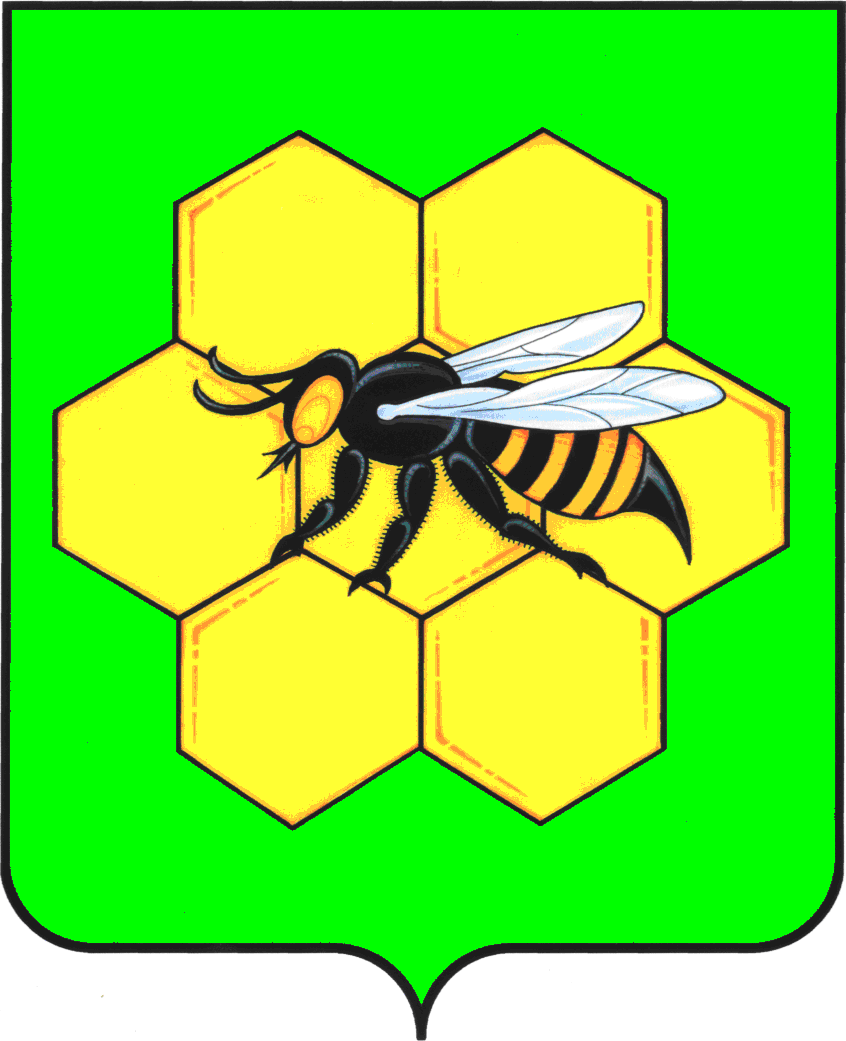 МУНИЦИПАЛЬНОГО РАЙОНА ПЕСТРАВСКИЙСАМАРСКОЙ ОБЛАСТИПОСТАНОВЛЕНИЕ______________ №____NВопросыКритерииБаллы <1>Отметка <2>Источники информации для расчета показателей1Качество нормативно-правового обеспечения осуществления внутреннего финансового контроля и внутреннего финансового аудитаКачество нормативно-правового обеспечения осуществления внутреннего финансового контроля и внутреннего финансового аудитаКачество нормативно-правового обеспечения осуществления внутреннего финансового контроля и внутреннего финансового аудитаКачество нормативно-правового обеспечения осуществления внутреннего финансового контроля и внутреннего финансового аудитаКачество нормативно-правового обеспечения осуществления внутреннего финансового контроля и внутреннего финансового аудита1.1Определены ли должностными регламентами полномочия должностных лиц подразделений главного администратора (администратора) бюджетных средств по осуществлению внутреннего финансового контроля?Определены для всех уполномоченных должностных лиц в полном объеме3Должностные регламенты должностных лиц подразделений главного администратора (администратора) бюджетных средств, уполномоченных на осуществление внутреннего финансового контроля1.1Определены ли должностными регламентами полномочия должностных лиц подразделений главного администратора (администратора) бюджетных средств по осуществлению внутреннего финансового контроля?Определены для всех уполномоченных должностных лиц, но не в полном объеме2Должностные регламенты должностных лиц подразделений главного администратора (администратора) бюджетных средств, уполномоченных на осуществление внутреннего финансового контроля1.1Определены ли должностными регламентами полномочия должностных лиц подразделений главного администратора (администратора) бюджетных средств по осуществлению внутреннего финансового контроля?Определены не для всех уполномоченных должностных лиц1Должностные регламенты должностных лиц подразделений главного администратора (администратора) бюджетных средств, уполномоченных на осуществление внутреннего финансового контроля1.1Определены ли должностными регламентами полномочия должностных лиц подразделений главного администратора (администратора) бюджетных средств по осуществлению внутреннего финансового контроля?Не определены0Должностные регламенты должностных лиц подразделений главного администратора (администратора) бюджетных средств, уполномоченных на осуществление внутреннего финансового контроля1.2Утвержден ли главным администратором (администратором) бюджетных средств правовой акт, устанавливающий в отношении карт внутреннего финансового контроля следующие требования:1) порядок формирования;2) порядок актуализации;3) порядок утверждения.Правовой акт утвержден и содержит все требования настоящего пункта4Правовой акт главного администратора (администратора) бюджетных средств, устанавливающий порядок формирования, утверждения, актуализации карт внутреннего финансового контроля1.2Утвержден ли главным администратором (администратором) бюджетных средств правовой акт, устанавливающий в отношении карт внутреннего финансового контроля следующие требования:1) порядок формирования;2) порядок актуализации;3) порядок утверждения.Правовой акт утвержден и содержит два требования настоящего пункта2Правовой акт главного администратора (администратора) бюджетных средств, устанавливающий порядок формирования, утверждения, актуализации карт внутреннего финансового контроля1.2Утвержден ли главным администратором (администратором) бюджетных средств правовой акт, устанавливающий в отношении карт внутреннего финансового контроля следующие требования:1) порядок формирования;2) порядок актуализации;3) порядок утверждения.Правовой акт утвержден и содержит одно требование настоящего пункта1Правовой акт главного администратора (администратора) бюджетных средств, устанавливающий порядок формирования, утверждения, актуализации карт внутреннего финансового контроля1.2Утвержден ли главным администратором (администратором) бюджетных средств правовой акт, устанавливающий в отношении карт внутреннего финансового контроля следующие требования:1) порядок формирования;2) порядок актуализации;3) порядок утверждения.Правовой акт не утвержден0Правовой акт главного администратора (администратора) бюджетных средств, устанавливающий порядок формирования, утверждения, актуализации карт внутреннего финансового контроля1.3Утвержден ли главным администратором (администратором) бюджетных средств: правовой акт, устанавливающий в отношении регистров (журналов) внутреннего финансового контроля следующие требования:1) порядок учета;2) порядок хранения;3) порядок хранения с применением автоматизированных информационных систем?Правовой акт утвержден и содержит все требования настоящего пункта4Правовой акт главного администратора (администратора) бюджетных средств, устанавливающий порядок учета и хранения регистров (журналов) внутреннего финансового контроля1.3Утвержден ли главным администратором (администратором) бюджетных средств: правовой акт, устанавливающий в отношении регистров (журналов) внутреннего финансового контроля следующие требования:1) порядок учета;2) порядок хранения;3) порядок хранения с применением автоматизированных информационных систем?Правовой акт утвержден и содержит два требования настоящего пункта2Правовой акт главного администратора (администратора) бюджетных средств, устанавливающий порядок учета и хранения регистров (журналов) внутреннего финансового контроля1.3Утвержден ли главным администратором (администратором) бюджетных средств: правовой акт, устанавливающий в отношении регистров (журналов) внутреннего финансового контроля следующие требования:1) порядок учета;2) порядок хранения;3) порядок хранения с применением автоматизированных информационных систем?Правовой акт утвержден и содержит одно требование настоящего пункта1Правовой акт главного администратора (администратора) бюджетных средств, устанавливающий порядок учета и хранения регистров (журналов) внутреннего финансового контроля1.3Утвержден ли главным администратором (администратором) бюджетных средств: правовой акт, устанавливающий в отношении регистров (журналов) внутреннего финансового контроля следующие требования:1) порядок учета;2) порядок хранения;3) порядок хранения с применением автоматизированных информационных систем?Правовой акт не утвержден0Правовой акт главного администратора (администратора) бюджетных средств, устанавливающий порядок учета и хранения регистров (журналов) внутреннего финансового контроля1.4Установлена ли руководителем главного администратора (администратора) бюджетных средств периодичность представления информации о результатах внутреннего финансового контроля?Да2Правовой акт главного администратора (администратора) бюджетных средств, устанавливающий периодичность представления информации о результатах внутреннего финансового контроля1.4Установлена ли руководителем главного администратора (администратора) бюджетных средств периодичность представления информации о результатах внутреннего финансового контроля?Нет0Правовой акт главного администратора (администратора) бюджетных средств, устанавливающий периодичность представления информации о результатах внутреннего финансового контроля1.5Утвержден ли главным администратором (администратором) бюджетных средств порядок составления отчетности о результатах внутреннего финансового контроля?Утвержден и установлен в полном объеме2Правовой акт главного администратора (администратора) бюджетных средств, устанавливающий порядок составления отчетности о результатах внутреннего финансового контроля1.5Утвержден ли главным администратором (администратором) бюджетных средств порядок составления отчетности о результатах внутреннего финансового контроля?Утвержден и установлен не в полном объеме1Правовой акт главного администратора (администратора) бюджетных средств, устанавливающий порядок составления отчетности о результатах внутреннего финансового контроля1.5Утвержден ли главным администратором (администратором) бюджетных средств порядок составления отчетности о результатах внутреннего финансового контроля?Не утвержден0Правовой акт главного администратора (администратора) бюджетных средств, устанавливающий порядок составления отчетности о результатах внутреннего финансового контроля1.6Определены ли положением (должностными регламентами) главного администратора (администратора) бюджетных средств полномочия подразделения (должностных лиц) на осуществление внутреннего финансового аудита?Определены для всех уполномоченных должностных лиц в полном объеме3Положения (должностные регламенты) подразделений (должностных лиц) главного администратора (администратора) бюджетных средств, уполномоченных на осуществление внутреннего финансового аудита1.6Определены ли положением (должностными регламентами) главного администратора (администратора) бюджетных средств полномочия подразделения (должностных лиц) на осуществление внутреннего финансового аудита?Определены для всех уполномоченных должностных лиц, но не в полном объеме2Положения (должностные регламенты) подразделений (должностных лиц) главного администратора (администратора) бюджетных средств, уполномоченных на осуществление внутреннего финансового аудита1.6Определены ли положением (должностными регламентами) главного администратора (администратора) бюджетных средств полномочия подразделения (должностных лиц) на осуществление внутреннего финансового аудита?Определены не для всех уполномоченных должностных лиц1Положения (должностные регламенты) подразделений (должностных лиц) главного администратора (администратора) бюджетных средств, уполномоченных на осуществление внутреннего финансового аудита1.6Определены ли положением (должностными регламентами) главного администратора (администратора) бюджетных средств полномочия подразделения (должностных лиц) на осуществление внутреннего финансового аудита?Не определены0Положения (должностные регламенты) подразделений (должностных лиц) главного администратора (администратора) бюджетных средств, уполномоченных на осуществление внутреннего финансового аудита1.7Утвержден ли главным администратором (администратором) бюджетных средств правовой акт, устанавливающий в отношении плана аудиторских проверок следующие требования:1) порядок составления;2) порядок утверждения;3) порядок ведения?Правовой акт утвержден и содержит все требования настоящего пункта4Правовой акт главного администратора (администратора) бюджетных средств, устанавливающий порядок составления, утверждения и ведения плана аудиторских проверок1.7Утвержден ли главным администратором (администратором) бюджетных средств правовой акт, устанавливающий в отношении плана аудиторских проверок следующие требования:1) порядок составления;2) порядок утверждения;3) порядок ведения?Правовой акт утвержден и содержит два требования настоящего пункта2Правовой акт главного администратора (администратора) бюджетных средств, устанавливающий порядок составления, утверждения и ведения плана аудиторских проверок1.7Утвержден ли главным администратором (администратором) бюджетных средств правовой акт, устанавливающий в отношении плана аудиторских проверок следующие требования:1) порядок составления;2) порядок утверждения;3) порядок ведения?Правовой акт утвержден и содержит одно требование настоящего пункта1Правовой акт главного администратора (администратора) бюджетных средств, устанавливающий порядок составления, утверждения и ведения плана аудиторских проверок1.7Утвержден ли главным администратором (администратором) бюджетных средств правовой акт, устанавливающий в отношении плана аудиторских проверок следующие требования:1) порядок составления;2) порядок утверждения;3) порядок ведения?Правовой акт не утвержден0Правовой акт главного администратора (администратора) бюджетных средств, устанавливающий порядок составления, утверждения и ведения плана аудиторских проверок1.8Утвержден ли главным администратором (администратором) бюджетных средств правовой акт, устанавливающий в отношении аудиторских проверок следующие требования:1) предельные сроки проведения аудиторских проверок;2) основания для их приостановления;3) основания для их продления?Правовой акт утвержден и содержит все требования настоящего пункта4Правовой акт главного администратора (администратора) бюджетных средств, устанавливающий предельные сроки проведения аудиторских проверок, основания для их приостановления и продления1.8Утвержден ли главным администратором (администратором) бюджетных средств правовой акт, устанавливающий в отношении аудиторских проверок следующие требования:1) предельные сроки проведения аудиторских проверок;2) основания для их приостановления;3) основания для их продления?Правовой акт утвержден и содержит два требования настоящего пункта2Правовой акт главного администратора (администратора) бюджетных средств, устанавливающий предельные сроки проведения аудиторских проверок, основания для их приостановления и продления1.8Утвержден ли главным администратором (администратором) бюджетных средств правовой акт, устанавливающий в отношении аудиторских проверок следующие требования:1) предельные сроки проведения аудиторских проверок;2) основания для их приостановления;3) основания для их продления?Правовой акт утвержден и содержит одно требование настоящего пункта1Правовой акт главного администратора (администратора) бюджетных средств, устанавливающий предельные сроки проведения аудиторских проверок, основания для их приостановления и продления1.8Утвержден ли главным администратором (администратором) бюджетных средств правовой акт, устанавливающий в отношении аудиторских проверок следующие требования:1) предельные сроки проведения аудиторских проверок;2) основания для их приостановления;3) основания для их продления?Правовой акт не утвержден0Правовой акт главного администратора (администратора) бюджетных средств, устанавливающий предельные сроки проведения аудиторских проверок, основания для их приостановления и продления1.9Утвержден ли главным администратором (администратором) бюджетных средств правовой акт, устанавливающий в отношении акта аудиторской проверки следующие требования:1) форма акта аудиторской проверки;2) порядок направления акта;3) сроки его рассмотрения?Правовой акт утвержден и содержит все требования настоящего пункта4Правовой акт главного администратора (администратора) бюджетных средств, устанавливающий форму акта аудиторской проверки, порядок направления акта, сроки его рассмотрения1.9Утвержден ли главным администратором (администратором) бюджетных средств правовой акт, устанавливающий в отношении акта аудиторской проверки следующие требования:1) форма акта аудиторской проверки;2) порядок направления акта;3) сроки его рассмотрения?Правовой акт утвержден и содержит два требования настоящего пункта2Правовой акт главного администратора (администратора) бюджетных средств, устанавливающий форму акта аудиторской проверки, порядок направления акта, сроки его рассмотрения1.9Утвержден ли главным администратором (администратором) бюджетных средств правовой акт, устанавливающий в отношении акта аудиторской проверки следующие требования:1) форма акта аудиторской проверки;2) порядок направления акта;3) сроки его рассмотрения?Правовой акт утвержден и содержит одно требование настоящего пункта1Правовой акт главного администратора (администратора) бюджетных средств, устанавливающий форму акта аудиторской проверки, порядок направления акта, сроки его рассмотрения1.9Утвержден ли главным администратором (администратором) бюджетных средств правовой акт, устанавливающий в отношении акта аудиторской проверки следующие требования:1) форма акта аудиторской проверки;2) порядок направления акта;3) сроки его рассмотрения?Правовой акт не утвержден0Правовой акт главного администратора (администратора) бюджетных средств, устанавливающий форму акта аудиторской проверки, порядок направления акта, сроки его рассмотрения1.10Утвержден ли главным администратором (администратором) бюджетных средств правовой акт, устанавливающий в отношении годовой отчетности о результатах осуществления внутреннего финансового аудита следующие требования:1) порядок составления;2) порядок представления?Правовой акт утвержден и содержит все требования настоящего пункта2Правовой акт главного администратора (администратора) бюджетных средств, устанавливающий порядок составления и представления годовой отчетности о результатах осуществления внутреннего финансового аудита1.10Утвержден ли главным администратором (администратором) бюджетных средств правовой акт, устанавливающий в отношении годовой отчетности о результатах осуществления внутреннего финансового аудита следующие требования:1) порядок составления;2) порядок представления?Правовой акт утвержден и содержит одно требование настоящего пункта1Правовой акт главного администратора (администратора) бюджетных средств, устанавливающий порядок составления и представления годовой отчетности о результатах осуществления внутреннего финансового аудита1.10Утвержден ли главным администратором (администратором) бюджетных средств правовой акт, устанавливающий в отношении годовой отчетности о результатах осуществления внутреннего финансового аудита следующие требования:1) порядок составления;2) порядок представления?Правовой акт не утвержден0Правовой акт главного администратора (администратора) бюджетных средств, устанавливающий порядок составления и представления годовой отчетности о результатах осуществления внутреннего финансового аудита2Качество подготовки к проведению внутреннего финансового контроля и внутреннего финансового аудитаКачество подготовки к проведению внутреннего финансового контроля и внутреннего финансового аудитаКачество подготовки к проведению внутреннего финансового контроля и внутреннего финансового аудитаКачество подготовки к проведению внутреннего финансового контроля и внутреннего финансового аудитаКачество подготовки к проведению внутреннего финансового контроля и внутреннего финансового аудита2.1Сформированы ли Перечни операций подразделениями, ответственными за результаты выполнения внутренних бюджетных процедур?Сформированы всеми подразделениями в полном объеме3Перечни операций подразделений главного администратора (администратора) бюджетных средств, ответственных за результаты выполнения внутренних бюджетных процедур;Положения о структурных подразделениях главного администратора (администратора) бюджетных средств, ответственных за результаты выполнения внутренних бюджетных процедур2.1Сформированы ли Перечни операций подразделениями, ответственными за результаты выполнения внутренних бюджетных процедур?Сформированы всеми подразделениями, но не в полном объеме1Перечни операций подразделений главного администратора (администратора) бюджетных средств, ответственных за результаты выполнения внутренних бюджетных процедур;Положения о структурных подразделениях главного администратора (администратора) бюджетных средств, ответственных за результаты выполнения внутренних бюджетных процедур2.1Сформированы ли Перечни операций подразделениями, ответственными за результаты выполнения внутренних бюджетных процедур?Сформированы не всеми подразделениями2Перечни операций подразделений главного администратора (администратора) бюджетных средств, ответственных за результаты выполнения внутренних бюджетных процедур;Положения о структурных подразделениях главного администратора (администратора) бюджетных средств, ответственных за результаты выполнения внутренних бюджетных процедур2.1Сформированы ли Перечни операций подразделениями, ответственными за результаты выполнения внутренних бюджетных процедур?нет0Перечни операций подразделений главного администратора (администратора) бюджетных средств, ответственных за результаты выполнения внутренних бюджетных процедур;Положения о структурных подразделениях главного администратора (администратора) бюджетных средств, ответственных за результаты выполнения внутренних бюджетных процедур2.2Оцениваются ли бюджетные риски при принятии решения о включении операции из Перечня операций в карту внутреннего финансового контроля?Оцениваются всеми подразделениями2Перечни операций подразделений главного администратора (администратора) бюджетных средств, ответственных за результаты выполнения внутренних бюджетных процедур;Положения о структурных подразделениях главного администратора (администратора) бюджетных средств, ответственных за выполнение внутренних бюджетных процедур2.2Оцениваются ли бюджетные риски при принятии решения о включении операции из Перечня операций в карту внутреннего финансового контроля?Оцениваются не всеми подразделениями1Перечни операций подразделений главного администратора (администратора) бюджетных средств, ответственных за результаты выполнения внутренних бюджетных процедур;Положения о структурных подразделениях главного администратора (администратора) бюджетных средств, ответственных за выполнение внутренних бюджетных процедур2.2Оцениваются ли бюджетные риски при принятии решения о включении операции из Перечня операций в карту внутреннего финансового контроля?Не оцениваются0Перечни операций подразделений главного администратора (администратора) бюджетных средств, ответственных за результаты выполнения внутренних бюджетных процедур;Положения о структурных подразделениях главного администратора (администратора) бюджетных средств, ответственных за выполнение внутренних бюджетных процедур2.3Имеются ли случаи нарушения подразделениями, ответственными за результаты выполнения внутренних бюджетных процедур, следующих требований в отношении порядка актуализации карт внутреннего финансового контроля:1) актуализация проведена до начала очередного финансового года;2) актуализация проведена при принятии решения руководителем (заместителем руководителя) главного администратора (администратора) бюджетных средств о внесении изменений в карты внутреннего финансового контроля;3) актуализация проведена в случае внесения изменений в нормативные правовые акты, влекущие изменение внутренних бюджетных процедур?Нарушения отсутствуют4Карты внутреннего финансового контроля подразделений главного администратора (администратора) бюджетных средств, ответственных за результаты выполнения внутренних бюджетных процедур;Правовые документы главного администратора (администратора) бюджетных средств, утверждающие карты внутреннего финансового контроля2.3Имеются ли случаи нарушения подразделениями, ответственными за результаты выполнения внутренних бюджетных процедур, следующих требований в отношении порядка актуализации карт внутреннего финансового контроля:1) актуализация проведена до начала очередного финансового года;2) актуализация проведена при принятии решения руководителем (заместителем руководителя) главного администратора (администратора) бюджетных средств о внесении изменений в карты внутреннего финансового контроля;3) актуализация проведена в случае внесения изменений в нормативные правовые акты, влекущие изменение внутренних бюджетных процедур?Имеется единичный случай нарушения требований 1), 2) или 3)3Карты внутреннего финансового контроля подразделений главного администратора (администратора) бюджетных средств, ответственных за результаты выполнения внутренних бюджетных процедур;Правовые документы главного администратора (администратора) бюджетных средств, утверждающие карты внутреннего финансового контроля2.3Имеются ли случаи нарушения подразделениями, ответственными за результаты выполнения внутренних бюджетных процедур, следующих требований в отношении порядка актуализации карт внутреннего финансового контроля:1) актуализация проведена до начала очередного финансового года;2) актуализация проведена при принятии решения руководителем (заместителем руководителя) главного администратора (администратора) бюджетных средств о внесении изменений в карты внутреннего финансового контроля;3) актуализация проведена в случае внесения изменений в нормативные правовые акты, влекущие изменение внутренних бюджетных процедур?Имеются не более трех случаев нарушения требований 1), 2) или 3)1Карты внутреннего финансового контроля подразделений главного администратора (администратора) бюджетных средств, ответственных за результаты выполнения внутренних бюджетных процедур;Правовые документы главного администратора (администратора) бюджетных средств, утверждающие карты внутреннего финансового контроля2.3Имеются ли случаи нарушения подразделениями, ответственными за результаты выполнения внутренних бюджетных процедур, следующих требований в отношении порядка актуализации карт внутреннего финансового контроля:1) актуализация проведена до начала очередного финансового года;2) актуализация проведена при принятии решения руководителем (заместителем руководителя) главного администратора (администратора) бюджетных средств о внесении изменений в карты внутреннего финансового контроля;3) актуализация проведена в случае внесения изменений в нормативные правовые акты, влекущие изменение внутренних бюджетных процедур?Имеются множественные случаи нарушений условий 1) - 3)0Карты внутреннего финансового контроля подразделений главного администратора (администратора) бюджетных средств, ответственных за результаты выполнения внутренних бюджетных процедур;Правовые документы главного администратора (администратора) бюджетных средств, утверждающие карты внутреннего финансового контроля2.4Утверждены ли карты внутреннего финансового контроля всех подразделений, ответственных за результаты выполнения внутренних бюджетных процедур, руководителем (заместителем руководителя) главного администратора (администратора) бюджетных средств?Утверждены карты всех ответственных подразделений3Правовые документы главного администратора (администратора) бюджетных средств, утверждающие карты внутреннего финансового контроля подразделений, ответственных за результаты выполнения внутренних бюджетных процедур;Положения о структурных подразделениях главного администратора (администратора) бюджетных средств, ответственных за выполнение внутренних бюджетных процедур2.4Утверждены ли карты внутреннего финансового контроля всех подразделений, ответственных за результаты выполнения внутренних бюджетных процедур, руководителем (заместителем руководителя) главного администратора (администратора) бюджетных средств?Утверждены карты большинства ответственных подразделений2Правовые документы главного администратора (администратора) бюджетных средств, утверждающие карты внутреннего финансового контроля подразделений, ответственных за результаты выполнения внутренних бюджетных процедур;Положения о структурных подразделениях главного администратора (администратора) бюджетных средств, ответственных за выполнение внутренних бюджетных процедур2.4Утверждены ли карты внутреннего финансового контроля всех подразделений, ответственных за результаты выполнения внутренних бюджетных процедур, руководителем (заместителем руководителя) главного администратора (администратора) бюджетных средств?Не утверждены карты нескольких ответственных подразделений1Правовые документы главного администратора (администратора) бюджетных средств, утверждающие карты внутреннего финансового контроля подразделений, ответственных за результаты выполнения внутренних бюджетных процедур;Положения о структурных подразделениях главного администратора (администратора) бюджетных средств, ответственных за выполнение внутренних бюджетных процедур2.4Утверждены ли карты внутреннего финансового контроля всех подразделений, ответственных за результаты выполнения внутренних бюджетных процедур, руководителем (заместителем руководителя) главного администратора (администратора) бюджетных средств?Не утверждены карты всех ответственных подразделений0Правовые документы главного администратора (администратора) бюджетных средств, утверждающие карты внутреннего финансового контроля подразделений, ответственных за результаты выполнения внутренних бюджетных процедур;Положения о структурных подразделениях главного администратора (администратора) бюджетных средств, ответственных за выполнение внутренних бюджетных процедур2.5Указываются ли в картах внутреннего финансового контроля по каждому отражаемому в нем предмету внутреннего финансового контроля следующие данные:1) должностное лицо, ответственное за выполнение операции;2) периодичность выполнения операции;3) должностные лица, осуществляющие контрольные действия;4) методы контроля;5) периодичность контрольных действий?Требования настоящего пункта выполнены всеми ответственными подразделениями в полном объеме3Карты внутреннего финансового контроля подразделений главного администратора (администратора) бюджетных средств, ответственных за результаты выполнения внутренних бюджетных процедур2.5Указываются ли в картах внутреннего финансового контроля по каждому отражаемому в нем предмету внутреннего финансового контроля следующие данные:1) должностное лицо, ответственное за выполнение операции;2) периодичность выполнения операции;3) должностные лица, осуществляющие контрольные действия;4) методы контроля;5) периодичность контрольных действий?Требования настоящего пункта выполнены всеми ответственными подразделениями не в полном объеме2Карты внутреннего финансового контроля подразделений главного администратора (администратора) бюджетных средств, ответственных за результаты выполнения внутренних бюджетных процедур2.5Указываются ли в картах внутреннего финансового контроля по каждому отражаемому в нем предмету внутреннего финансового контроля следующие данные:1) должностное лицо, ответственное за выполнение операции;2) периодичность выполнения операции;3) должностные лица, осуществляющие контрольные действия;4) методы контроля;5) периодичность контрольных действий?Требования настоящего пункта выполнены не всеми подразделениями и не в полном объеме1Карты внутреннего финансового контроля подразделений главного администратора (администратора) бюджетных средств, ответственных за результаты выполнения внутренних бюджетных процедур2.5Указываются ли в картах внутреннего финансового контроля по каждому отражаемому в нем предмету внутреннего финансового контроля следующие данные:1) должностное лицо, ответственное за выполнение операции;2) периодичность выполнения операции;3) должностные лица, осуществляющие контрольные действия;4) методы контроля;5) периодичность контрольных действий?Требования настоящего пункта не выполнены всеми подведомственными подразделениями0Карты внутреннего финансового контроля подразделений главного администратора (администратора) бюджетных средств, ответственных за результаты выполнения внутренних бюджетных процедур2.6Утвержден ли руководителем главного администратора (администратора) бюджетных средств годовой план внутреннего финансового аудита?Утвержден2Правовой документ главного администратора (администратора) бюджетных средств, утверждающий годовой план внутреннего финансового аудита2.6Утвержден ли руководителем главного администратора (администратора) бюджетных средств годовой план внутреннего финансового аудита?Не утвержден0Правовой документ главного администратора (администратора) бюджетных средств, утверждающий годовой план внутреннего финансового аудита2.7Указаны ли в годовом плане внутреннего финансового аудита по каждой аудиторской проверке следующие данные:1) тема аудиторской проверки;2) объекты аудита;3) срок проведения аудиторской проверки;4) ответственные исполнители?Указаны все требования 1) - 4) настоящего пункта в полном объеме3Годовой план внутреннего финансового аудита2.7Указаны ли в годовом плане внутреннего финансового аудита по каждой аудиторской проверке следующие данные:1) тема аудиторской проверки;2) объекты аудита;3) срок проведения аудиторской проверки;4) ответственные исполнители?Указаны требования 1) - 3) настоящего пункта2Годовой план внутреннего финансового аудита2.7Указаны ли в годовом плане внутреннего финансового аудита по каждой аудиторской проверке следующие данные:1) тема аудиторской проверки;2) объекты аудита;3) срок проведения аудиторской проверки;4) ответственные исполнители?Указаны требования 1) - 2)1Годовой план внутреннего финансового аудита2.7Указаны ли в годовом плане внутреннего финансового аудита по каждой аудиторской проверке следующие данные:1) тема аудиторской проверки;2) объекты аудита;3) срок проведения аудиторской проверки;4) ответственные исполнители?Требования настоящего пункта не выполнены0Годовой план внутреннего финансового аудита2.8Утвержден ли план аудиторских проверок до начала очередного финансового года?да2Правовой документ главного администратора (администратора) бюджетных средств, утверждающий план внутреннего финансового аудита2.8Утвержден ли план аудиторских проверок до начала очередного финансового года?нет0Правовой документ главного администратора (администратора) бюджетных средств, утверждающий план внутреннего финансового аудита2.9Осуществлены ли следующие действия в рамках подготовки к проведению аудиторской проверки:1) утверждение программы аудиторской проверки;2) формирование аудиторской группы?Осуществлены действия 1) - 2) настоящего пункта2Утвержденная руководителем субъекта внутреннего финансового аудита программа аудиторской проверки;Правовой документ субъекта внутреннего финансового аудита, устанавливающий формирование аудиторской группы2.9Осуществлены ли следующие действия в рамках подготовки к проведению аудиторской проверки:1) утверждение программы аудиторской проверки;2) формирование аудиторской группы?Осуществлены действия 1) настоящего пункта1Утвержденная руководителем субъекта внутреннего финансового аудита программа аудиторской проверки;Правовой документ субъекта внутреннего финансового аудита, устанавливающий формирование аудиторской группы2.9Осуществлены ли следующие действия в рамках подготовки к проведению аудиторской проверки:1) утверждение программы аудиторской проверки;2) формирование аудиторской группы?Требования настоящего пункта не выполнены0Утвержденная руководителем субъекта внутреннего финансового аудита программа аудиторской проверки;Правовой документ субъекта внутреннего финансового аудита, устанавливающий формирование аудиторской группы2.10Содержат ли программы аудиторских проверокследующие данные:1) тема аудиторской проверки;2) наименование объектов аудиторской проверки;3) перечень вопросов, подлежащих изучению в ходе аудиторской проверки;4) сроки проведения аудиторской проверки?Все программы содержат данные 1) - 4) настоящего пункта в полном объеме4Программы аудиторских проверок, утвержденные руководителем субъекта внутреннего финансового аудита2.10Содержат ли программы аудиторских проверокследующие данные:1) тема аудиторской проверки;2) наименование объектов аудиторской проверки;3) перечень вопросов, подлежащих изучению в ходе аудиторской проверки;4) сроки проведения аудиторской проверки?Большая часть программ содержит данные 1) - 4) настоящего пункта в полном объеме3Программы аудиторских проверок, утвержденные руководителем субъекта внутреннего финансового аудита2.10Содержат ли программы аудиторских проверокследующие данные:1) тема аудиторской проверки;2) наименование объектов аудиторской проверки;3) перечень вопросов, подлежащих изучению в ходе аудиторской проверки;4) сроки проведения аудиторской проверки?Программы аудиторских проверок содержат не все данные 1) - 4) настоящего пункта2Программы аудиторских проверок, утвержденные руководителем субъекта внутреннего финансового аудита2.10Содержат ли программы аудиторских проверокследующие данные:1) тема аудиторской проверки;2) наименование объектов аудиторской проверки;3) перечень вопросов, подлежащих изучению в ходе аудиторской проверки;4) сроки проведения аудиторской проверки?Требования настоящего пункта не выполнены0Программы аудиторских проверок, утвержденные руководителем субъекта внутреннего финансового аудита3Качество организации и осуществления внутреннего финансового контроля и внутреннего финансового аудитаКачество организации и осуществления внутреннего финансового контроля и внутреннего финансового аудитаКачество организации и осуществления внутреннего финансового контроля и внутреннего финансового аудитаКачество организации и осуществления внутреннего финансового контроля и внутреннего финансового аудитаКачество организации и осуществления внутреннего финансового контроля и внутреннего финансового аудита3.1Осуществляется ли внутренний финансовый контроль в отношении установленных Порядком <3> внутренних бюджетных процедур, входящих в полномочия главного администратора (администратора) бюджетных средств?Осуществляется в отношении всех существующих внутренних бюджетных процедур6Карты внутреннего финансового контроля подразделений главного администратора (администратора) бюджетных средств, ответственных за результаты выполнения внутренних бюджетных процедур;Положения о структурных подразделениях главного администратора (администратора) бюджетных средств, ответственных за выполнение внутренних бюджетных процедур3.1Осуществляется ли внутренний финансовый контроль в отношении установленных Порядком <3> внутренних бюджетных процедур, входящих в полномочия главного администратора (администратора) бюджетных средств?Осуществляется в отношении 90% существующих внутренних бюджетных процедур4Карты внутреннего финансового контроля подразделений главного администратора (администратора) бюджетных средств, ответственных за результаты выполнения внутренних бюджетных процедур;Положения о структурных подразделениях главного администратора (администратора) бюджетных средств, ответственных за выполнение внутренних бюджетных процедур3.1Осуществляется ли внутренний финансовый контроль в отношении установленных Порядком <3> внутренних бюджетных процедур, входящих в полномочия главного администратора (администратора) бюджетных средств?Осуществляется в отношении 75% существующих внутренних бюджетных процедур3Карты внутреннего финансового контроля подразделений главного администратора (администратора) бюджетных средств, ответственных за результаты выполнения внутренних бюджетных процедур;Положения о структурных подразделениях главного администратора (администратора) бюджетных средств, ответственных за выполнение внутренних бюджетных процедур3.1Осуществляется ли внутренний финансовый контроль в отношении установленных Порядком <3> внутренних бюджетных процедур, входящих в полномочия главного администратора (администратора) бюджетных средств?Осуществляется в отношении 45% существующих внутренних бюджетных процедур1Карты внутреннего финансового контроля подразделений главного администратора (администратора) бюджетных средств, ответственных за результаты выполнения внутренних бюджетных процедур;Положения о структурных подразделениях главного администратора (администратора) бюджетных средств, ответственных за выполнение внутренних бюджетных процедур3.1Осуществляется ли внутренний финансовый контроль в отношении установленных Порядком <3> внутренних бюджетных процедур, входящих в полномочия главного администратора (администратора) бюджетных средств?Осуществляется в отношении менее 15% существующих внутренних бюджетных процедур0Карты внутреннего финансового контроля подразделений главного администратора (администратора) бюджетных средств, ответственных за результаты выполнения внутренних бюджетных процедур;Положения о структурных подразделениях главного администратора (администратора) бюджетных средств, ответственных за выполнение внутренних бюджетных процедур3.2Имеются ли при осуществлении внутреннего финансового контроля случаи несоблюдения следующих требований, указанных в картах внутреннего финансового контроля:1) периодичности,2) методов контроля,3) способов контроля?Несоблюдение требований отсутствуют4Карты внутреннего финансового контроля подразделений главного администратора (администратора) бюджетных средств, ответственных за результаты выполнения внутренних бюджетных процедур;Отчеты о результатах внутреннего финансового контроля3.2Имеются ли при осуществлении внутреннего финансового контроля случаи несоблюдения следующих требований, указанных в картах внутреннего финансового контроля:1) периодичности,2) методов контроля,3) способов контроля?Имеется единичный случай несоблюдения требований 1), 2) или 3)2Карты внутреннего финансового контроля подразделений главного администратора (администратора) бюджетных средств, ответственных за результаты выполнения внутренних бюджетных процедур;Отчеты о результатах внутреннего финансового контроля3.2Имеются ли при осуществлении внутреннего финансового контроля случаи несоблюдения следующих требований, указанных в картах внутреннего финансового контроля:1) периодичности,2) методов контроля,3) способов контроля?Имеется не более трех случаев несоблюдения требований 1), 2) или 3)1Карты внутреннего финансового контроля подразделений главного администратора (администратора) бюджетных средств, ответственных за результаты выполнения внутренних бюджетных процедур;Отчеты о результатах внутреннего финансового контроля3.2Имеются ли при осуществлении внутреннего финансового контроля случаи несоблюдения следующих требований, указанных в картах внутреннего финансового контроля:1) периодичности,2) методов контроля,3) способов контроля?Имеются множественные случаи несоблюдения требования 1) - 3)0Карты внутреннего финансового контроля подразделений главного администратора (администратора) бюджетных средств, ответственных за результаты выполнения внутренних бюджетных процедур;Отчеты о результатах внутреннего финансового контроля3.3Выполнены ли следующие требования к ведению регистров (журналов) внутреннего финансового контроля:регистры (журналы) внутреннего финансового контроля ведутся всеми подразделениями, ответственными за выполнение внутренних бюджетных процедур;регистры содержат информацию о выявленных недостатках и (или) нарушениях при исполнении внутренних бюджетных процедур; регистры содержат сведения о причинах рисков возникновения нарушений и (или) недостатков;регистры содержат сведения о предполагаемых мерах по их устранению?Выполнены все требования настоящего пункта в полном объеме5Регистры (журналы) внутреннего финансового контроля подразделений главного администратора (администратора) бюджетных средств, ответственных за выполнение внутренних бюджетных процедур3.3Выполнены ли следующие требования к ведению регистров (журналов) внутреннего финансового контроля:регистры (журналы) внутреннего финансового контроля ведутся всеми подразделениями, ответственными за выполнение внутренних бюджетных процедур;регистры содержат информацию о выявленных недостатках и (или) нарушениях при исполнении внутренних бюджетных процедур; регистры содержат сведения о причинах рисков возникновения нарушений и (или) недостатков;регистры содержат сведения о предполагаемых мерах по их устранению?Выполнены требования 1) - 3) настоящего пункта в полном объеме3Регистры (журналы) внутреннего финансового контроля подразделений главного администратора (администратора) бюджетных средств, ответственных за выполнение внутренних бюджетных процедур3.3Выполнены ли следующие требования к ведению регистров (журналов) внутреннего финансового контроля:регистры (журналы) внутреннего финансового контроля ведутся всеми подразделениями, ответственными за выполнение внутренних бюджетных процедур;регистры содержат информацию о выявленных недостатках и (или) нарушениях при исполнении внутренних бюджетных процедур; регистры содержат сведения о причинах рисков возникновения нарушений и (или) недостатков;регистры содержат сведения о предполагаемых мерах по их устранению?Выполнены требования 1) - 2) настоящего пункта в полном объеме2Регистры (журналы) внутреннего финансового контроля подразделений главного администратора (администратора) бюджетных средств, ответственных за выполнение внутренних бюджетных процедур3.3Выполнены ли следующие требования к ведению регистров (журналов) внутреннего финансового контроля:регистры (журналы) внутреннего финансового контроля ведутся всеми подразделениями, ответственными за выполнение внутренних бюджетных процедур;регистры содержат информацию о выявленных недостатках и (или) нарушениях при исполнении внутренних бюджетных процедур; регистры содержат сведения о причинах рисков возникновения нарушений и (или) недостатков;регистры содержат сведения о предполагаемых мерах по их устранению?Требования 1) - 4) не выполнены0Регистры (журналы) внутреннего финансового контроля подразделений главного администратора (администратора) бюджетных средств, ответственных за выполнение внутренних бюджетных процедур3.4Осуществляется ли учет регистров (журналов) внутреннего финансового контроля в установленном главным администратором (администратором) бюджетных средств порядке?Учет осуществляется согласно установленному порядку всеми подразделениями, ответственными за выполнение внутренних бюджетных процедур3Правовой документ главного администратора (администратора) бюджетных средств, устанавливающий порядок учета регистров (журналов) внутреннего финансового контроля;Регистры (журналы) внутреннего финансового контроля3.4Осуществляется ли учет регистров (журналов) внутреннего финансового контроля в установленном главным администратором (администратором) бюджетных средств порядке?Учет осуществляется, имеется не более двух случаев нарушения порядка ведения учета2Правовой документ главного администратора (администратора) бюджетных средств, устанавливающий порядок учета регистров (журналов) внутреннего финансового контроля;Регистры (журналы) внутреннего финансового контроля3.4Осуществляется ли учет регистров (журналов) внутреннего финансового контроля в установленном главным администратором (администратором) бюджетных средств порядке?Учет осуществляется, имеются множественные случаи нарушения порядка ведения учета1Правовой документ главного администратора (администратора) бюджетных средств, устанавливающий порядок учета регистров (журналов) внутреннего финансового контроля;Регистры (журналы) внутреннего финансового контроля3.4Осуществляется ли учет регистров (журналов) внутреннего финансового контроля в установленном главным администратором (администратором) бюджетных средств порядке?Учет не осуществляется0Правовой документ главного администратора (администратора) бюджетных средств, устанавливающий порядок учета регистров (журналов) внутреннего финансового контроля;Регистры (журналы) внутреннего финансового контроля3.5Осуществляется ли хранение регистров (журналов) внутреннего финансового контроля в установленном главным администратором (администратором) бюджетных средств порядке?Хранение осуществляется согласно установленному порядку всеми подразделениями, ответственными за выполнение внутренних бюджетных процедур3Правовой документ главного администратора (администратора) бюджетных средств, устанавливающий порядок хранения регистров (журналов) внутреннего финансового контроля; Перечни документов с указанием сроков хранения3.5Осуществляется ли хранение регистров (журналов) внутреннего финансового контроля в установленном главным администратором (администратором) бюджетных средств порядке?Хранение осуществляется, имеется не более двух случаев нарушения порядка хранений2Правовой документ главного администратора (администратора) бюджетных средств, устанавливающий порядок хранения регистров (журналов) внутреннего финансового контроля; Перечни документов с указанием сроков хранения3.5Осуществляется ли хранение регистров (журналов) внутреннего финансового контроля в установленном главным администратором (администратором) бюджетных средств порядке?Хранение осуществляется, имеются множественные случаи нарушения порядка хранения1Правовой документ главного администратора (администратора) бюджетных средств, устанавливающий порядок хранения регистров (журналов) внутреннего финансового контроля; Перечни документов с указанием сроков хранения3.5Осуществляется ли хранение регистров (журналов) внутреннего финансового контроля в установленном главным администратором (администратором) бюджетных средств порядке?Хранение не осуществляется0Правовой документ главного администратора (администратора) бюджетных средств, устанавливающий порядок хранения регистров (журналов) внутреннего финансового контроля; Перечни документов с указанием сроков хранения3.6Приняты ли по итогам рассмотрения результатов внутреннего финансового контроля решения с указанием сроков их выполнения?Приняты соответствующие решения с указанием сроков выполнения3Правовой документ главного администратора (администратора) бюджетных средств, содержащий решения, принятые по итогам рассмотрения результатов внутреннего финансового контроля;Отчеты о результатах внутреннего финансового контроля3.6Приняты ли по итогам рассмотрения результатов внутреннего финансового контроля решения с указанием сроков их выполнения?Приняты соответствующие решения без указания сроков выполнения1Правовой документ главного администратора (администратора) бюджетных средств, содержащий решения, принятые по итогам рассмотрения результатов внутреннего финансового контроля;Отчеты о результатах внутреннего финансового контроля3.6Приняты ли по итогам рассмотрения результатов внутреннего финансового контроля решения с указанием сроков их выполнения?Решения не принята0Правовой документ главного администратора (администратора) бюджетных средств, содержащий решения, принятые по итогам рассмотрения результатов внутреннего финансового контроля;Отчеты о результатах внутреннего финансового контроля3.7Учтена ли при принятии решений по итогам рассмотрения результатов внутреннего финансового контроля следующая информация:1) информация, указанная в актах, заключениях, представлениях и предписаниях органов государственного финансового контроля;2) информация, указанная в отчетах внутреннего финансового аудита?Учтена информация 1) - 2)2Правовой документ главного администратора (администратора) бюджетных средств, содержащий решения, принятые по итогам рассмотрения результатов внутреннего финансового контроля;Акты, заключения, представления и предписания органов государственного финансового контроля; Отчеты внутреннего финансового аудита3.7Учтена ли при принятии решений по итогам рассмотрения результатов внутреннего финансового контроля следующая информация:1) информация, указанная в актах, заключениях, представлениях и предписаниях органов государственного финансового контроля;2) информация, указанная в отчетах внутреннего финансового аудита?Учтена информация 1) или 2)1Правовой документ главного администратора (администратора) бюджетных средств, содержащий решения, принятые по итогам рассмотрения результатов внутреннего финансового контроля;Акты, заключения, представления и предписания органов государственного финансового контроля; Отчеты внутреннего финансового аудита3.7Учтена ли при принятии решений по итогам рассмотрения результатов внутреннего финансового контроля следующая информация:1) информация, указанная в актах, заключениях, представлениях и предписаниях органов государственного финансового контроля;2) информация, указанная в отчетах внутреннего финансового аудита?Информация 1) - 2) не учтена0Правовой документ главного администратора (администратора) бюджетных средств, содержащий решения, принятые по итогам рассмотрения результатов внутреннего финансового контроля;Акты, заключения, представления и предписания органов государственного финансового контроля; Отчеты внутреннего финансового аудита3.8Соблюдаются ли уполномоченными подразделениями главного администратора (администратора) бюджетных средств следующие требования в отношении отчетности о результатах внутреннего финансового контроля:1) периодичность представления;2) своевременность представления?Требования настоящего пункта выполнены всеми уполномоченными подразделениями4Отчетность подразделений главного администратора (администратора) бюджетных средств о результатах внутреннего финансового контроля;Правовой документ главного администратора (администратора) бюджетных средств, устанавливающий порядок составления отчетности о результатах внутреннего финансового контроля3.8Соблюдаются ли уполномоченными подразделениями главного администратора (администратора) бюджетных средств следующие требования в отношении отчетности о результатах внутреннего финансового контроля:1) периодичность представления;2) своевременность представления?Имеются единичные случаи нарушения требований 1) или 2)2Отчетность подразделений главного администратора (администратора) бюджетных средств о результатах внутреннего финансового контроля;Правовой документ главного администратора (администратора) бюджетных средств, устанавливающий порядок составления отчетности о результатах внутреннего финансового контроля3.8Соблюдаются ли уполномоченными подразделениями главного администратора (администратора) бюджетных средств следующие требования в отношении отчетности о результатах внутреннего финансового контроля:1) периодичность представления;2) своевременность представления?Имеются множественные случаи нарушения требований 1) и (или) 2)1Отчетность подразделений главного администратора (администратора) бюджетных средств о результатах внутреннего финансового контроля;Правовой документ главного администратора (администратора) бюджетных средств, устанавливающий порядок составления отчетности о результатах внутреннего финансового контроля3.8Соблюдаются ли уполномоченными подразделениями главного администратора (администратора) бюджетных средств следующие требования в отношении отчетности о результатах внутреннего финансового контроля:1) периодичность представления;2) своевременность представления?Требования настоящего пункта не выполняются0Отчетность подразделений главного администратора (администратора) бюджетных средств о результатах внутреннего финансового контроля;Правовой документ главного администратора (администратора) бюджетных средств, устанавливающий порядок составления отчетности о результатах внутреннего финансового контроля3.9Имеются ли случаи необеспечения функциональной независимости при осуществлении внутреннего финансового аудита структурных подразделений и (или) уполномоченных должностных лиц, работников главного администратора (администратора) бюджетных средств, наделенных полномочиями по осуществлению внутреннего финансового аудита?Случаи необеспечения функциональной независимости отсутствуют4Правовой акт главного администратора (администратора) бюджетных средств, утверждающий структуру главного администратора (администратора) бюджетных средств;Правовой документ субъекта внутреннего финансового аудита, устанавливающий формирование аудиторской группы3.9Имеются ли случаи необеспечения функциональной независимости при осуществлении внутреннего финансового аудита структурных подразделений и (или) уполномоченных должностных лиц, работников главного администратора (администратора) бюджетных средств, наделенных полномочиями по осуществлению внутреннего финансового аудита?Имеется единичный случай необеспечения функциональной независимости2Правовой акт главного администратора (администратора) бюджетных средств, утверждающий структуру главного администратора (администратора) бюджетных средств;Правовой документ субъекта внутреннего финансового аудита, устанавливающий формирование аудиторской группы3.9Имеются ли случаи необеспечения функциональной независимости при осуществлении внутреннего финансового аудита структурных подразделений и (или) уполномоченных должностных лиц, работников главного администратора (администратора) бюджетных средств, наделенных полномочиями по осуществлению внутреннего финансового аудита?Имеется не более трех случаев необеспечения функциональной независимости1Правовой акт главного администратора (администратора) бюджетных средств, утверждающий структуру главного администратора (администратора) бюджетных средств;Правовой документ субъекта внутреннего финансового аудита, устанавливающий формирование аудиторской группы3.9Имеются ли случаи необеспечения функциональной независимости при осуществлении внутреннего финансового аудита структурных подразделений и (или) уполномоченных должностных лиц, работников главного администратора (администратора) бюджетных средств, наделенных полномочиями по осуществлению внутреннего финансового аудита?Имеются множественные случаи необеспечения функциональной независимости0Правовой акт главного администратора (администратора) бюджетных средств, утверждающий структуру главного администратора (администратора) бюджетных средств;Правовой документ субъекта внутреннего финансового аудита, устанавливающий формирование аудиторской группы3.10Имеются ли при осуществлении плановых аудиторских проверок случаи отклонения от годового плана внутреннего финансового аудита, утвержденного руководителем главного администратора (администратора) бюджетных средств?Случаи отклонения от плана отсутствуют4Утвержденный руководителем главного администратора (администратора) бюджетных средств годовой план внутреннего финансового аудита;Сведения о результатах аудиторских проверок3.10Имеются ли при осуществлении плановых аудиторских проверок случаи отклонения от годового плана внутреннего финансового аудита, утвержденного руководителем главного администратора (администратора) бюджетных средств?Имеется единичный случай отклонения от плана2Утвержденный руководителем главного администратора (администратора) бюджетных средств годовой план внутреннего финансового аудита;Сведения о результатах аудиторских проверок3.10Имеются ли при осуществлении плановых аудиторских проверок случаи отклонения от годового плана внутреннего финансового аудита, утвержденного руководителем главного администратора (администратора) бюджетных средств?Имеется не более трех случаев отклонения от плана1Утвержденный руководителем главного администратора (администратора) бюджетных средств годовой план внутреннего финансового аудита;Сведения о результатах аудиторских проверок3.10Имеются ли при осуществлении плановых аудиторских проверок случаи отклонения от годового плана внутреннего финансового аудита, утвержденного руководителем главного администратора (администратора) бюджетных средств?Имеются множественные случаи отклонения от плана0Утвержденный руководителем главного администратора (администратора) бюджетных средств годовой план внутреннего финансового аудита;Сведения о результатах аудиторских проверок3.11Имеются ли случаи осуществления аудиторских проверок, не назначенных решением руководителя главного администратора (администратора) бюджетных средств?Случаи осуществления аудиторских проверок, не назначенных решением руководителя, отсутствуют4Правовой документ, утвержденный руководителем главного администратора (администратора) бюджетных средств, назначающий осуществление аудиторских проверок;Сведения о результатах аудиторских проверок3.11Имеются ли случаи осуществления аудиторских проверок, не назначенных решением руководителя главного администратора (администратора) бюджетных средств?Имеется единичный случай осуществления аудиторских проверок, не назначенных решением руководителя2Правовой документ, утвержденный руководителем главного администратора (администратора) бюджетных средств, назначающий осуществление аудиторских проверок;Сведения о результатах аудиторских проверок3.11Имеются ли случаи осуществления аудиторских проверок, не назначенных решением руководителя главного администратора (администратора) бюджетных средств?Имеется не более трех случаев осуществления аудиторских проверок, не назначенных решением руководителя1Правовой документ, утвержденный руководителем главного администратора (администратора) бюджетных средств, назначающий осуществление аудиторских проверок;Сведения о результатах аудиторских проверок3.11Имеются ли случаи осуществления аудиторских проверок, не назначенных решением руководителя главного администратора (администратора) бюджетных средств?Имеются множественные случаи осуществления аудиторских проверок, не назначенных решением руководителя0Правовой документ, утвержденный руководителем главного администратора (администратора) бюджетных средств, назначающий осуществление аудиторских проверок;Сведения о результатах аудиторских проверок3.12Имеются ли при осуществлении аудиторских проверок случаи отклонения от программ аудиторских проверок, утвержденных руководителями субъекта внутреннего финансового аудита?Случаи отклонения от программ отсутствуют4Утвержденные программы аудиторских проверок;Сведения о результатах аудиторских проверок3.12Имеются ли при осуществлении аудиторских проверок случаи отклонения от программ аудиторских проверок, утвержденных руководителями субъекта внутреннего финансового аудита?Имеется единичный случай отклонения от программ2Утвержденные программы аудиторских проверок;Сведения о результатах аудиторских проверок3.12Имеются ли при осуществлении аудиторских проверок случаи отклонения от программ аудиторских проверок, утвержденных руководителями субъекта внутреннего финансового аудита?Имеется не более трех случаев отклонения от программ1Утвержденные программы аудиторских проверок;Сведения о результатах аудиторских проверок3.12Имеются ли при осуществлении аудиторских проверок случаи отклонения от программ аудиторских проверок, утвержденных руководителями субъекта внутреннего финансового аудита?Имеются множественные случаи отклонения от программ0Утвержденные программы аудиторских проверок;Сведения о результатах аудиторских проверок3.13Осуществляется ли документирование проведения аудиторских проверок?Осуществляется по всем проверкам2Документы и иные материалы, подготавливаемые или получаемые в связи с проведением аудиторской проверки3.13Осуществляется ли документирование проведения аудиторских проверок?Осуществляется не по всем проверкам1Документы и иные материалы, подготавливаемые или получаемые в связи с проведением аудиторской проверки3.13Осуществляется ли документирование проведения аудиторских проверок?Не осуществляется0Документы и иные материалы, подготавливаемые или получаемые в связи с проведением аудиторской проверки3.13Осуществляется ли документирование проведения аудиторских проверок?Имеется единичный случай нарушения сроков1Документы и иные материалы, подготавливаемые или получаемые в связи с проведением аудиторской проверки3.13Осуществляется ли документирование проведения аудиторских проверок?Имеются множественные случаи нарушения сроков0Документы и иные материалы, подготавливаемые или получаемые в связи с проведением аудиторской проверкиКод главного администратора бюджетных средств по БКНомера вопросов из Перечня вопросов для анализа осуществления главными администраторами (администраторами) бюджетных средств внутреннего финансового контроля и внутреннего финансового аудитаНомера вопросов из Перечня вопросов для анализа осуществления главными администраторами (администраторами) бюджетных средств внутреннего финансового контроля и внутреннего финансового аудитаНомера вопросов из Перечня вопросов для анализа осуществления главными администраторами (администраторами) бюджетных средств внутреннего финансового контроля и внутреннего финансового аудитаНомера вопросов из Перечня вопросов для анализа осуществления главными администраторами (администраторами) бюджетных средств внутреннего финансового контроля и внутреннего финансового аудитаНомера вопросов из Перечня вопросов для анализа осуществления главными администраторами (администраторами) бюджетных средств внутреннего финансового контроля и внутреннего финансового аудитаНомера вопросов из Перечня вопросов для анализа осуществления главными администраторами (администраторами) бюджетных средств внутреннего финансового контроля и внутреннего финансового аудитаНомера вопросов из Перечня вопросов для анализа осуществления главными администраторами (администраторами) бюджетных средств внутреннего финансового контроля и внутреннего финансового аудитаНомера вопросов из Перечня вопросов для анализа осуществления главными администраторами (администраторами) бюджетных средств внутреннего финансового контроля и внутреннего финансового аудитаНомера вопросов из Перечня вопросов для анализа осуществления главными администраторами (администраторами) бюджетных средств внутреннего финансового контроля и внутреннего финансового аудитаНомера вопросов из Перечня вопросов для анализа осуществления главными администраторами (администраторами) бюджетных средств внутреннего финансового контроля и внутреннего финансового аудитаНомера вопросов из Перечня вопросов для анализа осуществления главными администраторами (администраторами) бюджетных средств внутреннего финансового контроля и внутреннего финансового аудитаНомера вопросов из Перечня вопросов для анализа осуществления главными администраторами (администраторами) бюджетных средств внутреннего финансового контроля и внутреннего финансового аудитаНомера вопросов из Перечня вопросов для анализа осуществления главными администраторами (администраторами) бюджетных средств внутреннего финансового контроля и внутреннего финансового аудитаНомера вопросов из Перечня вопросов для анализа осуществления главными администраторами (администраторами) бюджетных средств внутреннего финансового контроля и внутреннего финансового аудитаНомера вопросов из Перечня вопросов для анализа осуществления главными администраторами (администраторами) бюджетных средств внутреннего финансового контроля и внутреннего финансового аудитаНомера вопросов из Перечня вопросов для анализа осуществления главными администраторами (администраторами) бюджетных средств внутреннего финансового контроля и внутреннего финансового аудитаНомера вопросов из Перечня вопросов для анализа осуществления главными администраторами (администраторами) бюджетных средств внутреннего финансового контроля и внутреннего финансового аудитаНомера вопросов из Перечня вопросов для анализа осуществления главными администраторами (администраторами) бюджетных средств внутреннего финансового контроля и внутреннего финансового аудитаНомера вопросов из Перечня вопросов для анализа осуществления главными администраторами (администраторами) бюджетных средств внутреннего финансового контроля и внутреннего финансового аудитаНомера вопросов из Перечня вопросов для анализа осуществления главными администраторами (администраторами) бюджетных средств внутреннего финансового контроля и внутреннего финансового аудитаНомера вопросов из Перечня вопросов для анализа осуществления главными администраторами (администраторами) бюджетных средств внутреннего финансового контроля и внутреннего финансового аудитаНомера вопросов из Перечня вопросов для анализа осуществления главными администраторами (администраторами) бюджетных средств внутреннего финансового контроля и внутреннего финансового аудитаНомера вопросов из Перечня вопросов для анализа осуществления главными администраторами (администраторами) бюджетных средств внутреннего финансового контроля и внутреннего финансового аудитаНомера вопросов из Перечня вопросов для анализа осуществления главными администраторами (администраторами) бюджетных средств внутреннего финансового контроля и внутреннего финансового аудитаНомера вопросов из Перечня вопросов для анализа осуществления главными администраторами (администраторами) бюджетных средств внутреннего финансового контроля и внутреннего финансового аудитаНомера вопросов из Перечня вопросов для анализа осуществления главными администраторами (администраторами) бюджетных средств внутреннего финансового контроля и внутреннего финансового аудитаНомера вопросов из Перечня вопросов для анализа осуществления главными администраторами (администраторами) бюджетных средств внутреннего финансового контроля и внутреннего финансового аудитаНомера вопросов из Перечня вопросов для анализа осуществления главными администраторами (администраторами) бюджетных средств внутреннего финансового контроля и внутреннего финансового аудитаНомера вопросов из Перечня вопросов для анализа осуществления главными администраторами (администраторами) бюджетных средств внутреннего финансового контроля и внутреннего финансового аудитаНомера вопросов из Перечня вопросов для анализа осуществления главными администраторами (администраторами) бюджетных средств внутреннего финансового контроля и внутреннего финансового аудитаНомера вопросов из Перечня вопросов для анализа осуществления главными администраторами (администраторами) бюджетных средств внутреннего финансового контроля и внутреннего финансового аудитаНомера вопросов из Перечня вопросов для анализа осуществления главными администраторами (администраторами) бюджетных средств внутреннего финансового контроля и внутреннего финансового аудитаНомера вопросов из Перечня вопросов для анализа осуществления главными администраторами (администраторами) бюджетных средств внутреннего финансового контроля и внутреннего финансового аудитаНомера вопросов из Перечня вопросов для анализа осуществления главными администраторами (администраторами) бюджетных средств внутреннего финансового контроля и внутреннего финансового аудитаНомера вопросов из Перечня вопросов для анализа осуществления главными администраторами (администраторами) бюджетных средств внутреннего финансового контроля и внутреннего финансового аудитаНомера вопросов из Перечня вопросов для анализа осуществления главными администраторами (администраторами) бюджетных средств внутреннего финансового контроля и внутреннего финансового аудитаНомера вопросов из Перечня вопросов для анализа осуществления главными администраторами (администраторами) бюджетных средств внутреннего финансового контроля и внутреннего финансового аудитаИтоговая оценка (сумма значений в графах 2 + 3 + ... 41)Справочно: Численность структурного подразделения внутреннего финансового аудита и (или) количество уполномоченных должностных лиц, наделенных полномочиями по осуществлению внутреннего финансового аудита (чел.)Справочно: Численность структурного подразделения внутреннего финансового аудита и (или) количество уполномоченных должностных лиц, наделенных полномочиями по осуществлению внутреннего финансового аудита (чел.)Код главного администратора бюджетных средств по БК1. Качество нормативно-правового обеспечения осуществления внутреннего финансового контроля и внутреннего финансового аудита1. Качество нормативно-правового обеспечения осуществления внутреннего финансового контроля и внутреннего финансового аудита1. Качество нормативно-правового обеспечения осуществления внутреннего финансового контроля и внутреннего финансового аудита1. Качество нормативно-правового обеспечения осуществления внутреннего финансового контроля и внутреннего финансового аудита1. Качество нормативно-правового обеспечения осуществления внутреннего финансового контроля и внутреннего финансового аудита1. Качество нормативно-правового обеспечения осуществления внутреннего финансового контроля и внутреннего финансового аудита1. Качество нормативно-правового обеспечения осуществления внутреннего финансового контроля и внутреннего финансового аудита1. Качество нормативно-правового обеспечения осуществления внутреннего финансового контроля и внутреннего финансового аудита1. Качество нормативно-правового обеспечения осуществления внутреннего финансового контроля и внутреннего финансового аудита1. Качество нормативно-правового обеспечения осуществления внутреннего финансового контроля и внутреннего финансового аудита2. Качество подготовки к проведению внутреннего финансового контроля и внутреннего финансового аудита2. Качество подготовки к проведению внутреннего финансового контроля и внутреннего финансового аудита2. Качество подготовки к проведению внутреннего финансового контроля и внутреннего финансового аудита2. Качество подготовки к проведению внутреннего финансового контроля и внутреннего финансового аудита2. Качество подготовки к проведению внутреннего финансового контроля и внутреннего финансового аудита2. Качество подготовки к проведению внутреннего финансового контроля и внутреннего финансового аудита2. Качество подготовки к проведению внутреннего финансового контроля и внутреннего финансового аудита2. Качество подготовки к проведению внутреннего финансового контроля и внутреннего финансового аудита2. Качество подготовки к проведению внутреннего финансового контроля и внутреннего финансового аудита2. Качество подготовки к проведению внутреннего финансового контроля и внутреннего финансового аудита3. Качество организации и осуществления внутреннего финансового контроля и внутреннего финансового аудита3. Качество организации и осуществления внутреннего финансового контроля и внутреннего финансового аудита3. Качество организации и осуществления внутреннего финансового контроля и внутреннего финансового аудита3. Качество организации и осуществления внутреннего финансового контроля и внутреннего финансового аудита3. Качество организации и осуществления внутреннего финансового контроля и внутреннего финансового аудита3. Качество организации и осуществления внутреннего финансового контроля и внутреннего финансового аудита3. Качество организации и осуществления внутреннего финансового контроля и внутреннего финансового аудита3. Качество организации и осуществления внутреннего финансового контроля и внутреннего финансового аудита3. Качество организации и осуществления внутреннего финансового контроля и внутреннего финансового аудита3. Качество организации и осуществления внутреннего финансового контроля и внутреннего финансового аудита3. Качество организации и осуществления внутреннего финансового контроля и внутреннего финансового аудита3. Качество организации и осуществления внутреннего финансового контроля и внутреннего финансового аудита3. Качество организации и осуществления внутреннего финансового контроля и внутреннего финансового аудита3. Качество организации и осуществления внутреннего финансового контроля и внутреннего финансового аудита3. Качество организации и осуществления внутреннего финансового контроля и внутреннего финансового аудита3. Качество организации и осуществления внутреннего финансового контроля и внутреннего финансового аудита3. Качество организации и осуществления внутреннего финансового контроля и внутреннего финансового аудитаИтоговая оценка (сумма значений в графах 2 + 3 + ... 41)Справочно: Численность структурного подразделения внутреннего финансового аудита и (или) количество уполномоченных должностных лиц, наделенных полномочиями по осуществлению внутреннего финансового аудита (чел.)Справочно: Численность структурного подразделения внутреннего финансового аудита и (или) количество уполномоченных должностных лиц, наделенных полномочиями по осуществлению внутреннего финансового аудита (чел.)Код главного администратора бюджетных средств по БК1.11.21.31.41.51.61.71.81.91.102.12.22.32.42.52.62.72.82.92.103.13.23.33.43.53.63.73.83.93.103.113.123.133.143.153.163.17Итоговая оценка (сумма значений в графах 2 + 3 + ... 41)Справочно: Численность структурного подразделения внутреннего финансового аудита и (или) количество уполномоченных должностных лиц, наделенных полномочиями по осуществлению внутреннего финансового аудита (чел.)Справочно: Численность структурного подразделения внутреннего финансового аудита и (или) количество уполномоченных должностных лиц, наделенных полномочиями по осуществлению внутреннего финансового аудита (чел.)Код главного администратора бюджетных средств по БКПроставляются баллы выбранных вариантов ответовПроставляются баллы выбранных вариантов ответовПроставляются баллы выбранных вариантов ответовПроставляются баллы выбранных вариантов ответовПроставляются баллы выбранных вариантов ответовПроставляются баллы выбранных вариантов ответовПроставляются баллы выбранных вариантов ответовПроставляются баллы выбранных вариантов ответовПроставляются баллы выбранных вариантов ответовПроставляются баллы выбранных вариантов ответовПроставляются баллы выбранных вариантов ответовПроставляются баллы выбранных вариантов ответовПроставляются баллы выбранных вариантов ответовПроставляются баллы выбранных вариантов ответовПроставляются баллы выбранных вариантов ответовПроставляются баллы выбранных вариантов ответовПроставляются баллы выбранных вариантов ответовПроставляются баллы выбранных вариантов ответовПроставляются баллы выбранных вариантов ответовПроставляются баллы выбранных вариантов ответовПроставляются баллы выбранных вариантов ответовПроставляются баллы выбранных вариантов ответовПроставляются баллы выбранных вариантов ответовПроставляются баллы выбранных вариантов ответовПроставляются баллы выбранных вариантов ответовПроставляются баллы выбранных вариантов ответовПроставляются баллы выбранных вариантов ответовПроставляются баллы выбранных вариантов ответовПроставляются баллы выбранных вариантов ответовПроставляются баллы выбранных вариантов ответовПроставляются баллы выбранных вариантов ответовПроставляются баллы выбранных вариантов ответовПроставляются баллы выбранных вариантов ответовПроставляются баллы выбранных вариантов ответовПроставляются баллы выбранных вариантов ответовПроставляются баллы выбранных вариантов ответовПроставляются баллы выбранных вариантов ответовИтоговая оценка (сумма значений в графах 2 + 3 + ... 41)ШтатФакт1234567891011121314151617181920212223242526272829303132333435363741424344